Fabrication d’une jauge de contrôleTitre de la séance : Modéliser une situation pour effectuer une intervention de contrôle.Thématique Principale :  et Diplôme : 		Niveau : 		Enseignement Professionnel concerné : BAC PRO TECHNICIEN OUTILLEURÉnoncé de la situation : 
L’usinage des pièces nécessite l’utilisation d’une émulsion (mélange de lubrifiant et d’eau à 12%).Il faut régulièrement vérifier son niveau de remplissage dans le bac (évaporation).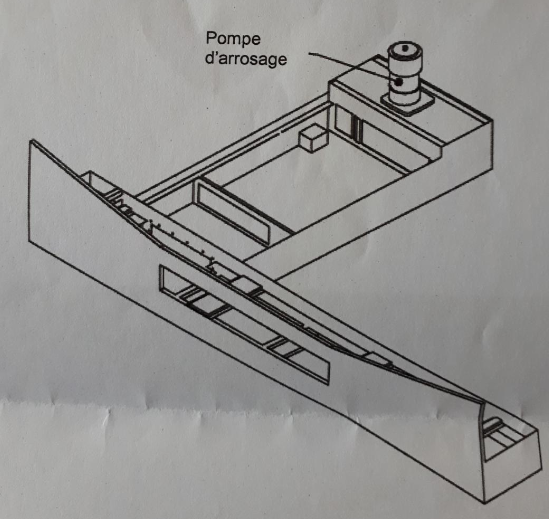 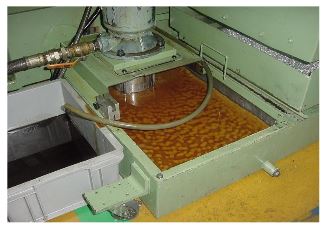 Après avoir effectué les mesures nécessaires, construire une jauge permettant de connaître et de surveiller son niveau de remplissage.Compétences :   S’approprier  Analyser Raisonner	  Réaliser  Valider  CommuniquerCapacités et connaissances du programme :Prolongations possibles :Le contrôle de l’émulsion consiste à mesurer à la fois, le niveau de remplissage du bac, la concentration en lubrifiant et son pH.Le pH doit se situer entre 9 et 9,2. Les mesures peuvent être exploitées en cours de sciences physiques et chimiques.La concentration du lubrifiant est mesurée à l’aide d’un réfractomètre et peut être ajustée.À terme, l’abaque permettant d’aider à l’ajustement de l’émulsion en fonction de sa hauteur, de son pH et de sa concentration peut être affiché sur le plateau technique.Si le bac à émulsion est un solide constitué d'un parallélépipède rectangle raccordé à un tronc de pyramide ou à un prisme dont la base est un parallélépipède rectangle, la situation n'est plus proportionnelle. Elle peut être modélisée par une fonction du second degré.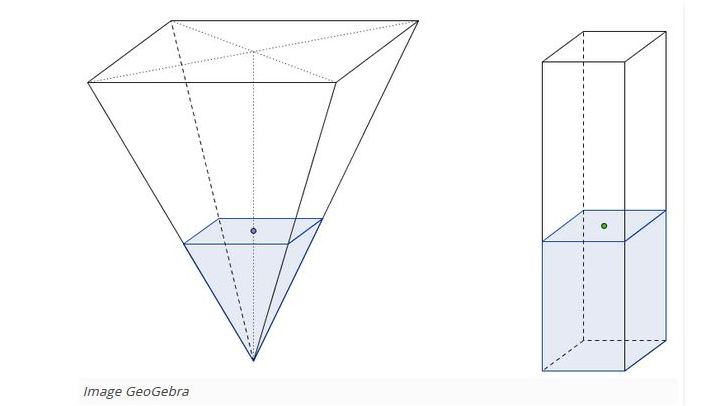 